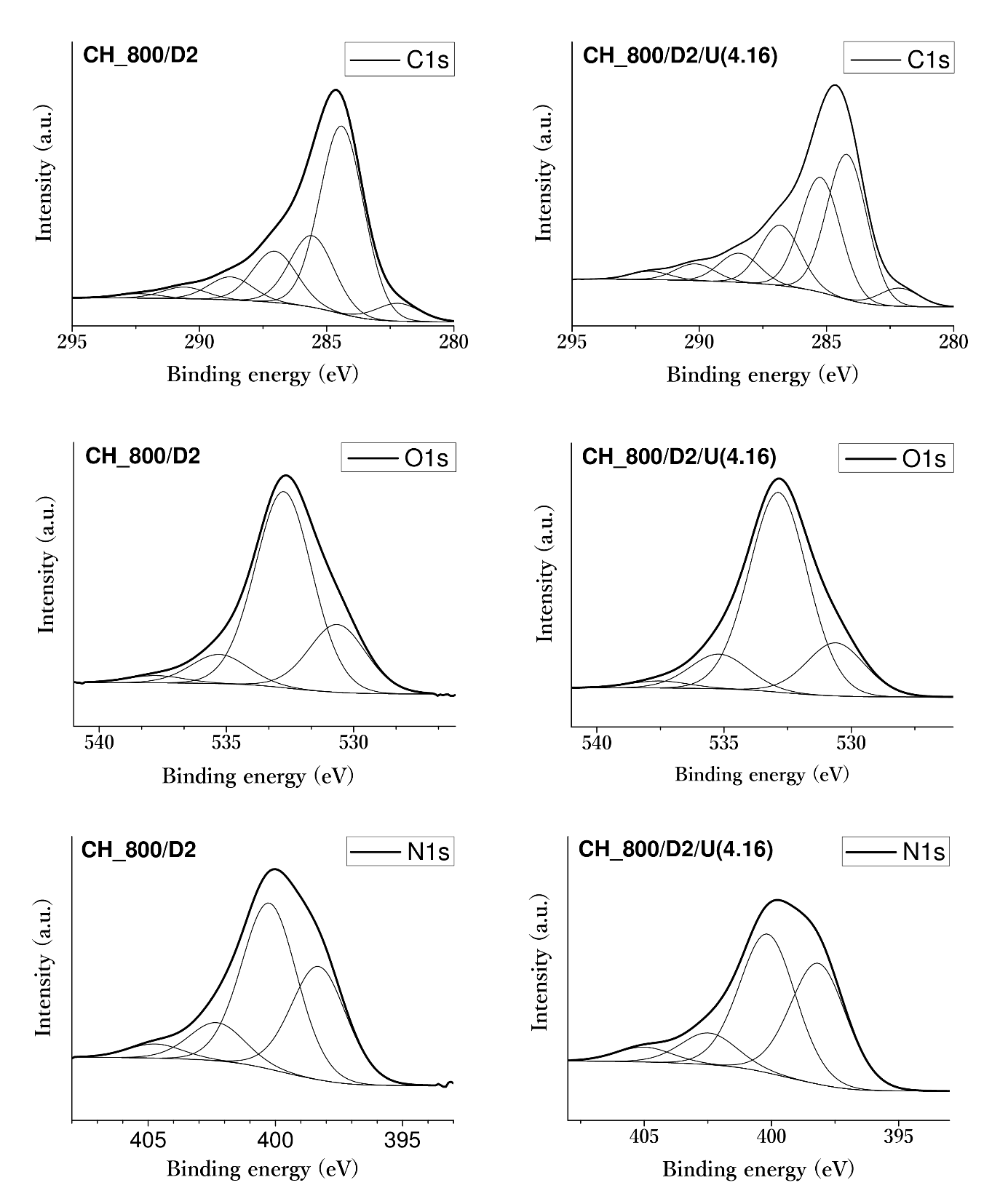 FIG. S1. XPS C1s, O1s and N1s spectra for CH_800/D2 and CH_800/D2/U(4.16) samples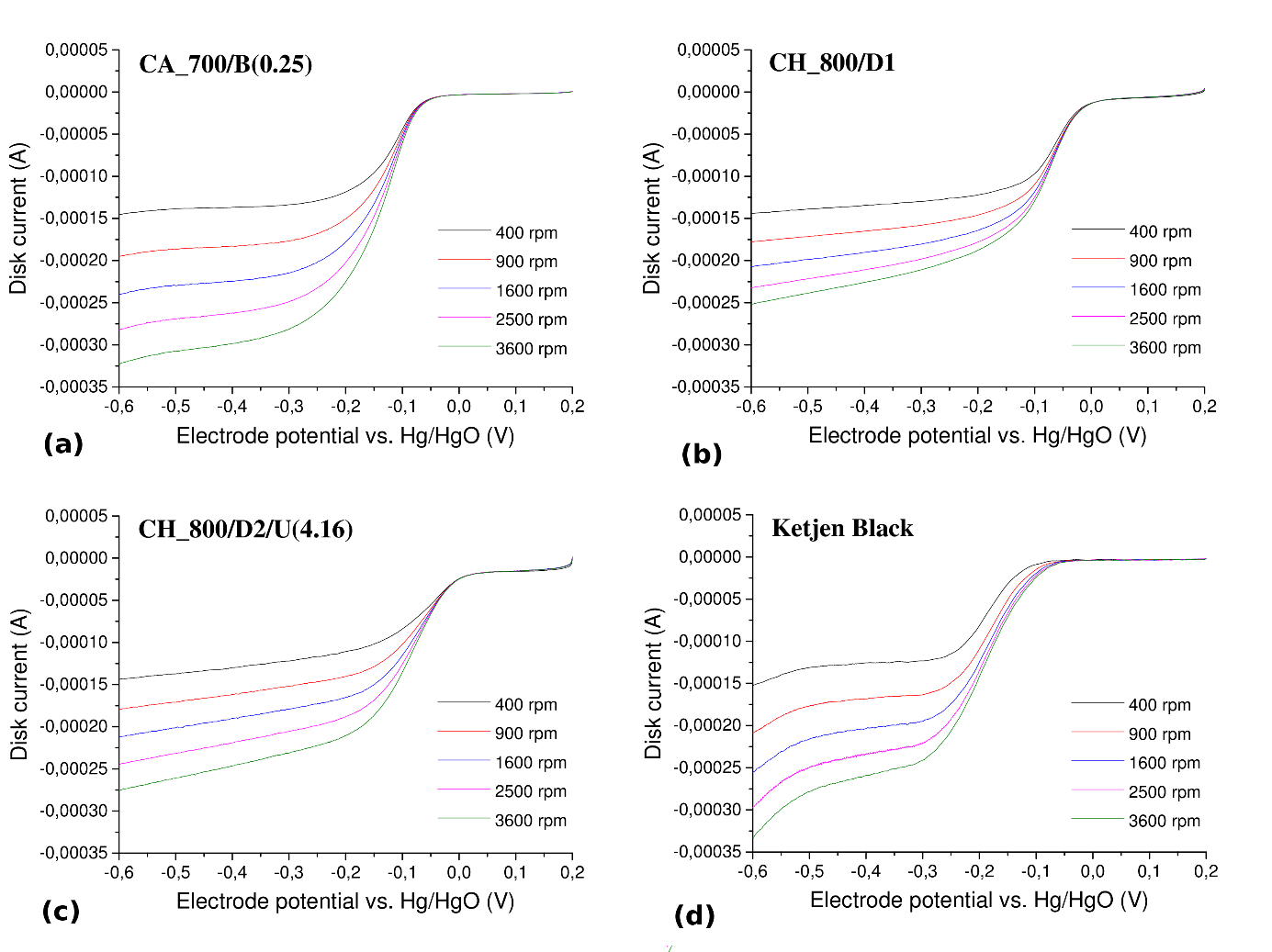 FIG. S2. LSV curves measured at different rotating speeds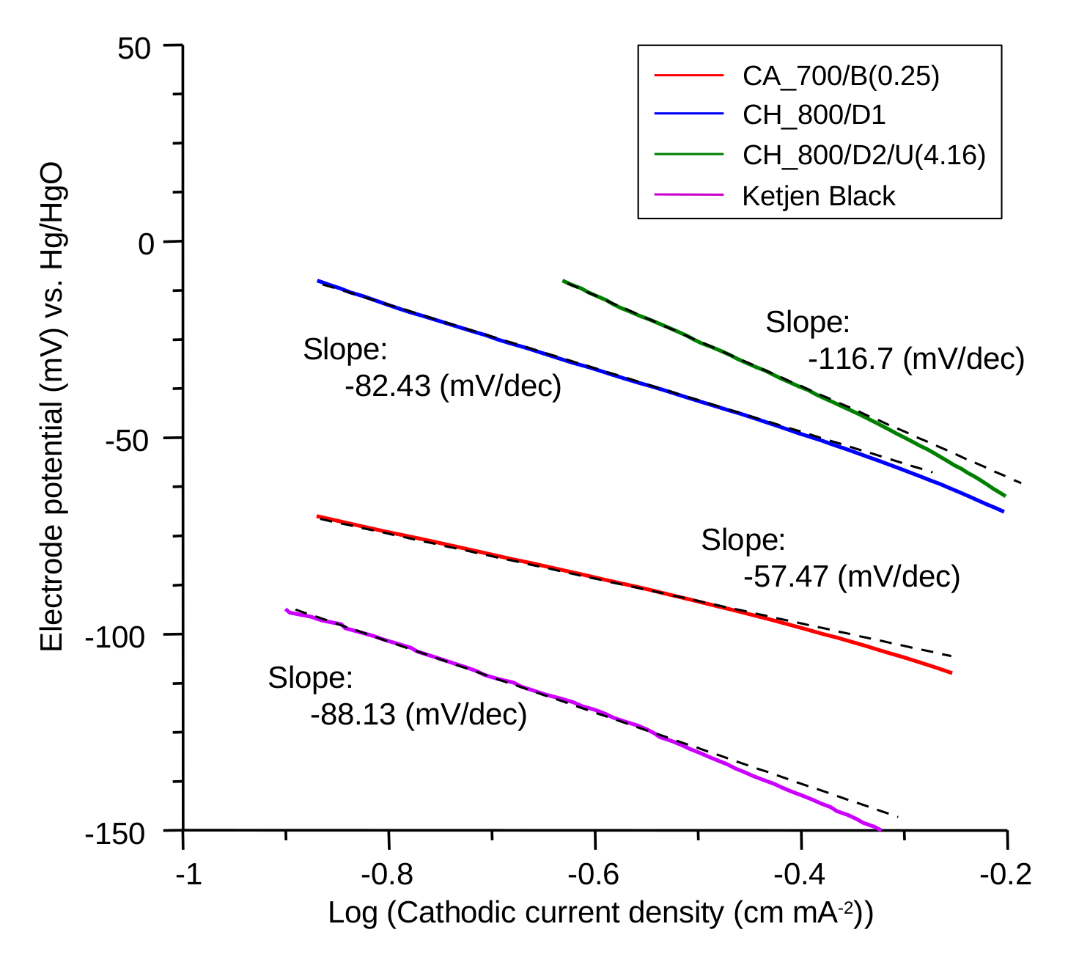 FIG. S3. Tafel plots for oxygen reduction reaction of CA_700/B(0.25), CH_800/D1, CH_800/D2/U(4.16) and Ketjen Black in O2 saturated 1 M KOH solution, rotation speed of disk electrode is 1600 rpm